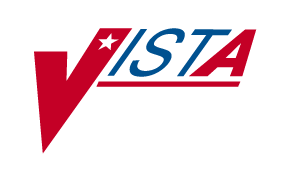 LABORATORYMULTIDIVISONAL ANTIMICROBIAL TREND REPORTUSER GUIDEPATCH LR*5.2*257Version 5.2June 2005Department of Veterans Affairs Health Systems Design & DevelopmentPrefaceThe Veterans Health Information Systems and Architecture (VistA) Laboratory Multidivisional Antimicrobial Trend Report Patch LR*5.2*257 User Guide Version 5.2 provides the Department of Veterans Affairs Medical Center (DVAMC) Information Resource Management (IRM) staff, Laboratory Information Manager (LIM), and other DVAMC users with a straightforward means for using the software application.Staffing Requirements:IRM StaffIRM personnel is required for installing and supporting the VistA Laboratory patch LR*5.2*257 software.Laboratory Information Manager (LIM)Installation of VistA Laboratory Multidivisional Antimicrobial Trend Report Patch LR*5.2*257 requires interactive input not only from IRMS, but also from an LIM well versed in the Laboratory Microbiology software application.Intended UsersThe intended user of this software enhancement is VA Medical Center’s laboratory personnel.Blood Bank ClearanceVISTA BLOOD BANK SOFTWARE V5.2 DEVICE PRODUCT LABELING STATEMENTEFFECT ON BLOOD BANK FUNCTIONAL REQUIREMENTS: Patch LR*5.2*257 does not contain any changes to the VISTA BLOOD BANK Software as defined by VHA DIRECTIVE 99-053 titled VISTA BLOOD BANK SOFTWARE VERSION 5.2.EFFECT ON BLOOD BANK FUNCTIONAL REQUIREMENTS: Patch LR*5.2*257 does not alter or modify any software design safeguards or safety critical elements functions.RISK ANALYSIS: Changes made by patch LR*5.2*257 have no effect on Blood Bank software functionality, therefore RISK is none.VALIDATION REQUIREMENTS BY OPTION:  Because of the nature of the changes made, no specific validation requirements exist as a result of installation of this patch.OrientationThis section addresses package-or audience-specific notations or directions (e.g., symbols used to indicate terminal dialogues or user responses) and software/documentation retrieval information.Screen CapturesThe computer dialogue appears in Courier font, no larger than 10 points.Example: Courier font 10 pointsUser ResponseUser entry response appears in boldface type Courier font, no larger than 10 points.Example: Boldface typeReturn SymbolUser response to computer dialogue is followed by the <RET> symbol that appears in Courier font, no larger than 10 points, and bolded.Example: <RET>Tab SymbolUser response to computer dialogue is followed by the symbol that appears in Courier font, no larger than 10 points, and bolded.Example: <Tab>Software and Documentation Retrieval InformationVistA Laboratory Multidivisional Antimicrobial Trend Report LR*5.2*257 software and User Guide distributions are as follows:NOTE: All sites are encouraged to use the File Transfer Protocol (FTP) capability. Use the FTP address “download.vista.med.va.gov” (without the quotes) to connect to the first available FTP server where the files are located.Software RetrievalVistA Laboratory Multidivisional Antimicrobial Trend Report Patch LR*5.2*257 software is distributed by Packman.Documentation RetrievalVistA Laboratory Multidivisional Antimicrobial Trend Report Patch LR*5.2*257 User Guide is available at the following Office of Information Field Offices (OIFOs) ANONYMOUS.SOFTWARE directories:Documentation Retrieval FormatsVistA Laboratory Multi-divisional Antimicrobial Trend Report Patch LR*5.2*257 User Guide files are exported in the following retrieval formats:VistA Website Locations:Laboratory Multidivisional Antimicrobial Trend Report LR*5.2*257 User Guide is accessible in MS Word (.doc) and Portable Document Format (.pdf) at the following  locations:Laboratory Version 5.2 Home Pagehttp://vista.med.va.gov/ClinicalSpecialties/lab/VistA Documentation Library (VDL)www.va.gov/vdl/Table Of ContentsPreface	iStaffing Requirements:	iIRM Staff	iLaboratory Information Manager (LIM)	iIntended Users	iBlood Bank Clearance	iiVISTA BLOOD BANK SOFTWARE V5.2 DEVICE PRODUCT LABELING STATEMENT	iiOrientation	iiiScreen Captures	iiiUser Response	iiiReturn Symbol	iiiTab Symbol	iiiSoftware and Documentation Retrieval Information	iiiSoftware Retrieval	iiiDocumentation Retrieval	ivDocumentation Retrieval Formats	ivVistA Website Locations:	ivLaboratory Version 5.2 Home Page	ivVistA Documentation Library (VDL)	ivIntroduction	7Overview	7Scope and Requirements	7Test Sites	8Enhancements and Modifications	9Enhancements:	9LAB DATA file (#63)	9CHEM, HEM, TOX, RIA, SER, etc. subfile (#63.04):	9MICROBIOLOGY subfile (#63.05):	9Microbiology Trend Report [LRMITS] option	10Modification	10Typographical Errors Corrected:	10Use of the Software	11Microbiology Trend Report [LRMITS] option	11Glossary	19IntroductionOverviewThe VistA Laboratory Multidivisional Antimicrobial Trend Report Patch LR*5.2*257 enhancements for the ‘Antimicrobial Trend Reports’ involve antibiograms. Antibiograms are reports that are generated by microbiology laboratories to show clinicians/providers antibiotic activity of the organisms being cultured at a particular facility. Consecutive antibiograms allow the clinicians to evaluate trends in antibiotic sensitivity and resistance. Antibiotic sensitivity means antibiotics that microorganisms respond favorably to and the patient can be cured. Antibiotic resistance is the extent to which microorganism resist or do not respond to antibiotic treatment. Antibiotic resistance is often localized to specific geographic areas and may differ even among health care facilities or nursing homes in a particular geographic region. Therefore, it is crucial that clinicians have access to antimicrobial trend reports involving organisms that have been identified at their facilities. One of the unintended consequences of consolidating VA facilities and merging lab data bases is that it has become increasing difficult for multi-divisional facilities to generate separate antibiograms for each of their divisions. An example of multidivisional facilities experiencing this problem are the VA New York Harbor Health Care System divisions which consists of two acute care facilities (one in Manhattan with a neurosurgery and cardiac surgery program and one Brooklyn), and a nursing home facility in Queens. All the cultures from the three divisions are merged into a single antibiogram, therefore, clinicians at each facility cannot adequately evaluate antibiotic activity trends for their individual divisions. Consequently, these clinicians do not have the technology to adequately evaluate trends to expedite diagnosis, enhance the choice of treatment and promote optimal health care. Scope and Requirements1. VistA Laboratory Multidivisional Antimicrobial Trend Report Patch LR*5.2*257 enhancements involves the ability of individual facilities within a multidivisional setup to obtain ‘Antimicrobial Trend Reports’ specific to their facilities. This patch provides the functionality for obtaining and printing an ‘Antimicrobial Trend Report’ by DIVISION. 2. Patch LR*5.2*257 also corrects two typographical errors. The query portion of the Microbiology Trend Entry routine has two typographical errors. The word misspelled as susceptibility should be susceptibility. Also, the misspelled word proceed should be proceed.Test SitesThe VistA Laboratory Multi-divisional Antimicrobial Trend Report Patch LR*5.2*257 software was tested by the following Veteran Affairs Medical Centers (VAMCs):Enhancements and ModificationsThe VistA Laboratory Multidivisional Antimicrobial Trend Report Patch LR*5.2*257 contains the following enhancements and modification:Enhancements:LAB DATA file (#63)VistA Laboratory Multidivisional Antimicrobial Trend Report Patch LR*5.2*257 enhancement provides the ability to print an Antimicrobial Trend Report by DIVISION using the Microbiology Trend Report [LRMITS] option. LAB DATA file (#63), CHEM, HEM, TOX, RIA, SER, etc. subfile (#63.04) and MICROBIOLOGY subfile (#63.05) contain the following one modified field and three new fields:CHEM, HEM, TOX, RIA, SER, etc. subfile (#63.04):REQUESTING LOC/DIV field (#63.04,.111): This field was modified to remove the screen on INSTITUTION file (#4). VA facilities need to be able to point to entries in the INSTITUTION file (#4) that are not VA facilities such as DoD and commercial/civilian facilities.ACCESSIONING INSTITUTION field (#63.05,.112): This new field contains the pointer to the institution where the specimen was accessioned. This field can be blank if LEDI or POC specimen is accessioned. The field will be set if an actual user accepts the specimen. (For "CH" subscript)MICROBIOLOGY subfile (#63.05): REQUESTING LOC/DIV (#63.05,.111): This new field is used to enter the hospital location or institution ordering the test. (For "MI" subscript)ACCESSIONING INSTITUTION field (#63.05,.112): This new field contains the pointer to the institution where the specimen was accessioned. This field can be blank if LEDI or POC specimen is accessioned. The field will be set if an actual user accepts the specimen. (For "MI" subscript)Microbiology Trend Report [LRMITS] optionThe Microbiology Trend Report [LRMITS] option is enhanced to sort and print ‘Antimicrobial Trend Report’ by DIVISION. This report is used to compare counts of organisms and patterns of antibiotic susceptibility. Different types of reports can be generated. The types of reports are categorized by; organism, specimen, collection sample, patient, physician, and location. Specific criteria can be applied to all report types. Criteria include; specific types of organisms, isolates collected after a specified time from admission, merge criteria, antibiotic patterns, and detailed reports. These reports can be printed by division or for selected divisions. ModificationTypographical Errors Corrected:VistA Laboratory Multidivisional Antimicrobial Trend Report Patch LR*5.2*257 software release corrected two typographical errors. The query portion of the Microbiology Trend Entry routine had two typographical errors. Routine LRMITSE contained errors on lines QUERY+3 and QUERY+6. The word susceptibility is corrected as “susceptibility”. The word proceed is corrected “proceed.”Use of the SoftwareThis section of the VistA Laboratory Multi-divisional Antimicrobial Trend Report User Guide contains information that allows the END USERS to completely operate the software product. Task-oriented approaches with step-by-step instructions with examples.Microbiology Trend Report [LRMITS] optionThe Microbiology Trend Report [LRMITS] option is enhanced to sort the ‘Antimicrobial Trend Report’ by DIVISION. This report is used to compare counts of organisms and patterns of antibiotic susceptibility. Different types of ‘Antimicrobial Trend Report’ by division can be generated. The Microbiology Trend Report [LRMITS] option is located on the Laboratory DHCP Menu [LRMENU] (locked with LRLAB security key), Microbiology menu [LRMI] (locked with LRMICRO security key), Microbiology print menu [LRMIP] option.The ‘Antimicrobial Trend Report’ can be generated by DIVISION using the Microbiology Trend Report [LRMITS] option by the following categories:OrganismSpecimenCollection samplePatientPhysicianLocationThe ‘Antimicrobial Trend Report’ can be generated by DIVISION using the Microbiology Trend Report [LRMITS] option by specified criteria:Types of organismsIsolates collected after a specified time from admissionMerge criteriaAntibiotic patternsDetailed reports The ‘Antimicrobial Trend Report’ can be printed by the following DIVISIONS:(A)ll Divisions(S)elected Divisions(N)o Division Report? NoNOTE: Defaults for the ‘Antimicrobial Trend Report’ types can be defined in the LABORATORY SITE file (#69.9). Reports can be restricted to specific types of values (i.e., specific patients, specific specimens, etc.). The reports can be restricted to criteria that affect all types of reports.The user selects the comprehensive criteria and types of ‘Antimicrobial Trend Reports.’ The time range is forced to months. The report is forced to be queued, preferably to be run during off-hours. The Antimicrobial Trend Reports extracts data from LAB DATA file (#63) and temporarily stores the data in a ^TMP global. The format of the ^TMP global is indexed similar to the outputs of the requested reports. Once the data has been collected, it is reprocessed; counted, and merged using the specified criteria selected. Data merges can be done so that isolates from the same patient and same organism and non-conflicting antibiotic patterns will only be counted once depending on being isolated from the same specimen, collection sample or any sample. A detailed ‘Antimicrobial Trend Report’ showing each isolate values can be used to confirm the counts reported. The data is reported by simply displaying the values of the ^TMP global.Example: Microbiology Trend Report [LRMITS] option by ALL DIVISIONSelect Laboratory DHCP Menu Option: microbiology menu<ENTER>Select Microbiology menu Option: microbiology print menu<ENTER>Select Microbiology print menu [LRMIP] Option: micro <ENTER>    1    Microbiology Audit Reports            2    Microbiology Trend Report         CHOOSE 1-2: 2 <ENTER> Microbiology Trend ReportSelect Microbiology print menu Option: Microbiology Trend Report<ENTER>                              MICROBIOLOGY TREND REPORTReport by: DIVISION(A)ll Divisions, (S)elected Divisions, or (N)o Division Report? No//ALL<ENTER>Sort the Antibiotic output by: A// <ENTER>lphabetically
Use default reports HERE? YES//<ENTER>Start Date:  t <ENTER> (OCT 14, 2004)End Date:  t<ENTER> (OCT 14, 2004)QUEUE TO PRINT ONDEVICE: Printer<ENTER>  OIFO PRINTERTIME TO RUN: T+1@1AM//<ENTER>REQUEST QUEUED                      ANTIBIOTIC TREND REPORT BY DIVISION                          Oct 14, 2004 - Oct 14, 2004Data reported on: BacteriaIsolates are merged when same patient, same organism, and same specimen exists.Merged isolates are those not having conflicting antibiotic patterns.Example: Microbiology Trend Report [LRMITS] option by ALL DIVISION (continued)Antibiotics:AM+=Ampicillin(+), AMI=Amikacin, AMP=Ampicillin, AUG=Augmentin, AZL=Azlocillin, AZT=Aztreonam, CEF=Cefamandole, CFP=Cefoperazone, CFR=Cefuroxime, CFT=Ceftizoxime, CFX=Cefoxitin, CHL=Chloramphenicol, CIP=Ciprofloxacin, CLI=Clindamycin, CPI=Cefpirome, CPM=Cefepime, CPS=Cephalosporin, CTA=Ceftriaxone, CTX=Cefotaxime, CTZ=Ceftazidime, CZC=Ceftaz/clavul, ERY=Erythromycin, GAT=Gatifloxacin, GEN=Gentamicin, IMI=Imipenem, LEV=Levofloxacin, LIN=Linezolid, MZL=Mezlocillin, NOR=Norfloxacin, OFL=Ofloxacin, OXC=Oxacillin, PEN=Penicillin, PIP=Piperacillin, PTZ=Piper/taz, =Rifampin, STR=Streptomycin, TET=Tetracycline, TIM=Timentin, TOB=Tobramycin, TRM=Trimethaprim/sulfamethoxazole, TRV=Trovafloxacin, UNA=Unasyn,VAN=VancomycinOct 15, 2004@1:00 ANTIBIOTIC TREND REPORT (from Oct 14, 2004 to: Oct 14, 2004  2 patients)           BY DIVISION    Page 1|AM+|AMI|AMP|AUG|AZL|AZT|CEF|CFP|CFR|CFT|CFX|CHL|CIP|CLI|CPI|CPM|CPS|CTA|CTX|CTZ|CZC|ERY|GAT|GEN|IMI|LEV|LIN|MZL|NOR|OFL|OXC|PEN|PIP|PTZ|RIF|STR|TET|TIM|TO B|TRM|TRV|UNA|VAN|     |---|---|---|---|---|---|---|---|---|---|---|---|---|---|---|---|---|---Oct 15, 2004@1:00  ANTIBIOTIC TREND REPORT  (from Oct 14, 2004 to: Oct 14, 2004   2 patients)           BY DIVISION    Page 2|AM+|AMI|AMP|AUG|AZL|AZT|CEF|CFP|CFR|CFT|CFX|CHL|CIP|CLI|CPI|CPM|CPS|CTA|CT
X|CTZ|CZC|ERY|GAT|GEN|IMI|LEV|LIN|MZL|NOR|OFL|OXC|PEN|PIP|PTZ|RIF|STR|TET|TIM|TO
B|TRM|TRV|UNA|VAN|
     |---|---|---|---|---|---|---|---|---|---|---|---|---|---|---|---|---|---
DURHAM VAMC (1 isolates)
---------------
Example: Microbiology Trend Report [LRMITS] option by ALL DIVISION (continued)ESCHERICHIA COLI
(1 counted, 0 merged, 0 not tested)
% sus|   |   |100|   |   |   |   |   |   |   |   |   |   |   |   |   |   |   |  
 |   |   |   |   |   |   |   |   |   |   |   |   |   |100|100|   |   |   |100|  
 |   |   |   |   |
% ctd|   |   |  1|   |   |   |   |   |   |   |   |   |   |   |   |   |   |   |  
 |   |   |   |   |   |   |   |   |   |   |   |   |   |  1|  1|   |   |   |  1|  
 |   |   |   |   |
RALEIGH CBOC (1 isolates)
---------------KLEBSIELLA SP(1 counted, 0 merged, 0 not tested)
% sus|   |100|100|100|   |   |   |   |   |   |   |   |  0|   |   |   |100|  0|  
 |100|   |   |   |100|   |  0|   |   |   |   |   |   |100|100|   |   |   |100|10
0|  0|   |   |   |Oct 15, 2004@1:00  ANTIBIOTIC TREND REPORT (from Oct 14, 2004 to: Oct 14, 2004
   2 patients)           BY DIVISION    Page 3|AM+|AMI|AMP|AUG|AZL|AZT|CEF|CFP|CFR|CFT|CFX|CHL|CIP|CLI|CPI|CPM|CPS|CTA|CT
X|CTZ|CZC|ERY|GAT|GEN|IMI|LEV|LIN|MZL|NOR|OFL|OXC|PEN|PIP|PTZ|RIF|STR|TET|TIM|TO
B|TRM|TRV|UNA|VAN|
     |---|---|---|---|---|---|---|---|---|---|---|---|---|---|---|---|---|---
% ctd|   |  1|  1|  1|   |   |   |   |   |   |   |   |  1|   |   |   |  1|  1|  
 |  1|   |   |   |  1|   |  1|   |   |   |   |   |   |  1|  1|   |   |   |  1|  
1|  1|   |   |   |Example: Microbiology Trend Report [LRMITS] option by SELECTED DIVISIONSSelect Microbiology print menu Option: Microbiology Trend Report<ENTER>                              MICROBIOLOGY TREND REPORTReport by: DIVISION(A)ll Divisions, (S)elected Divisions, or (N)o Division Report? No// s<ENTER> SelectedSelect Division:  CBOC<ENTER>Select Division: <ENTER>Sort the Antibiotic output by: A//<ENTER>lphabetically
Use default reports HERE? YES//<ENTER>Start Date: t <ENTER> (OCT 14, 2004)End Date:  t <ENTER> (OCT 14, 2004)QUEUE TO PRINT ONDEVICE: Printer<ENTER>  OIFO PRINTERTIME TO RUN: T+1@1AM//<ENTER>REQUEST QUEUED                      ANTIBIOTIC TREND REPORT BY DIVISION
                          Oct 14, 2004 - Oct 14, 2004
This report is restricted to the following divisions: CBOCData reported on: Bacteria
Isolates are merged when same patient, same organism and same specimen exists.Merged isolates are those not having conflicting antibiotic patterns.Antibiotics:
AM+=Ampicillin(+), AMI=Amikacin, AMP=Ampicillin, AUG=Augmentin, AZL=Azlocillin, 
AZT=Aztreonam, CEF=Cefamandole, CFP=Cefoperazone, CFR=Cefuroxime, 
CFT=Ceftizoxime, CFX=Cefoxitin, CHL=Chloramphenicol, CIP=Ciprofloxacin, 
CLI=Clindamycin, CPI=Cefpirome, CPM=Cefepime, CPS=Cephalosporin, 
CTA=Ceftriaxone, CTX=Cefotaxime, CTZ=Ceftazidime, CZC=Ceftaz/clavul, 
ERY=Erythromycin, GAT=Gatifloxacin, GEN=Gentamicin, IMI=Imipenem, 
LEV=Levofloxacin, LIN=Linezolid, MZL=Mezlocillin, NOR=Norfloxacin, 
OFL=Ofloxacin, OXC=Oxacillin, PEN=Penicillin, PIP=Piperacillin, PTZ=Piper/taz, 
=Rifampin, STR=Streptomycin, TET=Tetracycline, TIM=Timentin, TOB=Tobramycin, 
TRM=Trimethaprim/sulfamethoxazole, TRV=Trovafloxacin, UNA=Unasyn, 
VAN=VancomycinExample: Microbiology Trend Report [LRMITS] option by SELECTED DIVISIONS (continued)Oct 15, 2004@1:00 ANTIBIOTIC TREND REPORT (from Oct 14, 2004 to: Oct 14, 2004   1 patients)          BY DIVISION    Page 1|AM+|AMI|AMP|AUG|AZL|AZT|CEF|CFP|CFR|CFT|CFX|CHL|CIP|CLI|CPI|CPM|CPS|CTA|CT
X|CTZ|CZC|ERY|GAT|GEN|IMI|LEV|LIN|MZL|NOR|OFL|OXC|PEN|PIP|PTZ|RIF|STR|TET|TIM|TO
B|TRM|TRV|UNA|VAN|
     |---|---|---|---|---|---|---|---|---|---|---|---|---|---|---|---|---|---Oct 15, 2004@1:00  ANTIBIOTIC TREND REPORT  (from Oct 14, 2004 to: Oct 14, 2004   1 patients)           BY DIVISION    Page 2|AM+|AMI|AMP|AUG|AZL|AZT|CEF|CFP|CFR|CFT|CFX|CHL|CIP|CLI|CPI|CPM|CPS|CTA|CT
X|CTZ|CZC|ERY|GAT|GEN|IMI|LEV|LIN|MZL|NOR|OFL|OXC|PEN|PIP|PTZ|RIF|STR|TET|TIM|TO
B|TRM|TRV|UNA|VAN|
     |---|---|---|---|---|---|---|---|---|---|---|---|---|---|---|---|---|---
RALEIGH CBOC (1 isolates)
---------------
KLEBSIELLA SP
(1 counted, 0 merged, 0 not tested)
% sus|   |100|100|100|   |   |   |   |   |   |   |   |  0|   |   |   |100|  0|  
 |100|   |   |   |100|   |  0|   |   |   |   |   |   |100|100|   |   |   |100|10
0|  0|   |   |   |
% ctd|   |  1|  1|  1|   |   |   |   |   |   |   |   |  1|   |   |   |  1|  1|  
 |  1|   |   |   |  1|   |  1|   |   |   |   |   |   |  1|  1|   |   |   |  1|  
1|  1|   |   |   |Example: Microbiology Trend Report [LRMITS] option by NO DIVISION REPORTMICROBIOLOGY TREND REPORTReport by: DIVISION(A)ll Divisions, (S)elected Divisions, or (N)o Division Report? No//<ENTER>Sort the Antibiotic output by: A//<ENTER>lphabeticallyUse default reports HERE? YES//<ENTER>Start Date:  T<ENTER> (MAY 12, 2005)End Date: <ENTER> (MAY 12, 2005)QUEUE TO PRINT ONDEVICE: Printer<ENTER>  OIFO PRINTERTIME TO RUN: T+1@1AM//<ENTER>REQUEST QUEUED                      ANTIBIOTIC TREND REPORT BY ORGANISM                          May 12, 2005 - May 12, 2005Data reported on: BacteriaIsolates are merged when same patient, same organism, and same specimen exists.Merged isolates are those not having conflicting antibiotic patterns.Antibiotics:AMI=Amikacin, AMP=Ampicillin, AZT=atreonam, CAR=Carbenicillin, CEF=Cefamandole, CEP=Cefazolin, CFT=Cefotetan, CFX=Cefoxitin, CHL=Chloramphenicol, CLI=Clindamycin, CTX=Cefotaxime, ERY=Erythromycin, FUR=Cefuroxime, GEN=Gentamicin, MET=Methicillin, PEN=Penicillin, PIP=Piperacillin, TET=Tetracycline, TOB=Tobramycin, TRM=Trimethaprim/sulfamethoxazole, VAN=VancomycinMay 13, 2005@1:00   ANTIBIOTIC TREND REPORT (from May 12, 2005 to: May 12, 2005   1 patients)           BY ORGANISM    Page 1|AMI|AMP|AZT|CAR|CEF|CEP|CFT|CFX|CHL|CLI|CTX|ERY|FUR|GEN|MET|PEN|PIP|TET|TOB|TRM|VAN|     |---|---|---|---|---|---|---|---|---|---|---|---|---|---|---|---|---|---KLEBSIELLA SP
(1 counted, 0 merged, 0 not tested)
% sus|   |100|100|100|   |   |   |   |   |   |   |   |  0|   |   |   |100|  0|  
 |100|   |   |   |100|   |  0|   |   |   |   |   |   |100|100|   |   |   |100|10
0|  0|   |   |   |
% ctd|   |  1|  1|  1|   |   |   |   |   |   |   |   |  1|   |   |   |  1|  1|  
 |  1|   |   |   |  1|   |  1|   |   |   |   |   |   |  1|  1|   |   |   |  1|  
1|  1|   |   |   |GlossaryThis Glossary contains terms and their definitions, acronyms, and phrases that are used throughout the VistA Laboratory environments:OI FIELD OFFICEFTP ADDRESSDIRECTORYREDACTEDREDACTEDREDACTEDREDACTEDREDACTEDREDACTEDREDACTEDREDACTEDREDACTEDFile NamesContentsRetrieval FormatsLAB_52_257_UG.docLaboratory Multidivisional Antimicrobial Trend Report Patch LR*5.2*257 User GuideBINARYLAB_52_257_UG.pdfLaboratory Multidivisional Antimicrobial Trend Report Patch LR*5.2*257 User GuideBINARYTest Sites(At least One Integrated Site)Operating System PlatformTest Site SizeREDACTEDCache-VMSLargeREDACTED (Integrated Site)Cache-VMSLargeREDACTED (Integrated Site)Cache-VMSLargeGlossary of TermsDefinitionsAAC:ADPAC:Automated Data Processing Application CoordinatorAPI:Application Program InterfaceE3R:Electronic Error and Enhancement ReportEEI:Equipment Entity IdentifierHCS:Health Care SystemsHL7:Health Level SevenIDCU:Integrated Data Communications UtilityKIDS:Kernel Installation & Distribution SystemLAN:Local Area NetworkLEDI:Laboratory Electronic Data InterchangeMUMPS: Utility Multi-Programming SystemOI:Office of InformationNLFT:VA National Laboratory Test FileNOIS:National Online Information SystemGlossary of TermsDefinitionsPIMS:Patient Information Management SystemPLMS:Pathology and Laboratory Medicine ServicePOC:Point of CarePTF:Patient Treatment FileRPC Broker:Remote Procedure Call BrokerTCP/IP:Transmission Control Protocol/Internet ProtocolUI:Universal InterfaceVA:Department of Veterans Affairs (never use DVA)VAMC:Department of Veterans Affairs Medical CentersVAO:VA OfficeVISN:Veterans Integrated Service Network:Veterans Health Information Systems and Architecture